HomeNewsNMEA MultiplexersOverviewStandard modelModel AISModel AISCModels with LCDMultiplexer featuresBackup switchingData stream switchingNMEA filtering and conversionData pacingDSC conversionBaudrate conversion AIS considerationsAuto pilot considerationsMultiplexer optional extrasRaymarine SeatalkUSBLCDBluetooth connectorPS2 GPSExamples and DiagramsStandard multiplexerAIS multiplexerRaymarine C/E seriesTips & suggestionsOther productsRugged NMEA Data LoggerSupportDownloadsFAQsGeneral InfoSystem IntegrationNMEA 0183Serial CommsWhat is AIS?What is DSC?NMEA 2000What users sayBrookhouse multiplexersBrookhouse data loggersPrices and purchasingOnline orderingContact BrookhouseAddress & EmailSeatalk Option (Seatalk bridge)Seatalk-NMEA 0183 conversion option for Brookhouse NMEA MultiplexersSeatalk is the proprietry RayMarine protocol for communication between ST Marine Instruments. Brookhouse NMEA Multiplexers support this protocol, as a low-cost optional extra. If the option has been installed, multiplexer input channel 1 can be configured (by the user) for connection of either an NMEA-talker or the Raymarine Seatalk bus. If set up for Seatalk, data is extracted from the Seatalk bus and converted to NMEA sentences. The NMEA sentences are included in the combined data stream, which is output from the multiplexer's NMEA port (RS422), the RS232 port and USB. This function is often referred to as a "Seatalk-NMEA bridge". A single cable connects the NMEA Multiplexer with the Seatalk instruments. This single connection gives access to the data, produced by all Seatalk instruments on the Seatalk bus. Other NMEA talkers can be connected.to the remaining multiplexer input channels.The Brookhouse NMEA Multiplexer with Seatalk option provides 3 functions in one:NMEA Multiplexer.Seatalk-NMEA "bridge" (protocol converter),.Seatalk-USB bridge if the USB option is installed.Seatalk & NMEA combiner. If installed in a Brookhouse multiplexer with compact user-programmable repeater display, Seatalk instrument data can also be displayed on the LCD, i.e. a Seatalk repeater function is provided.All data in NMEA sentences resulting from the Seatalk-NMEA conversion can be displayed on the LCD. The user can step through the available data displays by repeatedly depressing the LCD pushbutton. Any of the displays can be set as the power-up default, by depressing and holding the pushbutton until the word "Set" appears.There are several easy ways of connecting the Brookhouse Multiplexer to the Seatalk bus. The signal can be picked up from any convenient point. Seatalk instruments have two Seatalk connectors, to enable them to be linked with other instruments in a "chain". The instruments at both ends of the Seatalk chain therefore have an unused connector. One of those connectors can be used to link the Seatalk bus to the NMEA Multiplexer (channel 1, Seatalk option enabled). A standard Seatalk cable with the required length can be purchased from the local RayMarine dealer for this purpose. These cables come with plugs at both ends. One plug has to be cut off so that the bare wires can be inserted in the screw-terminals on the Brookhouse multiplexer.If an autopilot is part of the Seatalk system, the AP controller also provides a convenient connection point.The connection can also be made without the special cable, by cutting an existing Seatalk cable that connects 2 instruments and by making a simple splice. Click here to see how.The Seatalk to NMEA conversions performed by the Brookhouse multiplexer include GPS and all essential instrument data. The NMEA output has been tested with many navigation software products and chart plotters. The user can select the generated NMEA talker ID in the multiplexer setup menu. II is the standard mnemonic for "Integrated Instruments".. If necessary, the filtering and editing feature, which is standard for all Brookhouse multiplexers, can also be applied to NMEA sentences that are the result of the Seatalk to NMEA conversion. The following Seatalk data is extracted from the Seatalk bus and converted to NMEA by the Brookhouse Mux Seatalk option:Brookhouse Seatalk-NMEA Bridge conversionsSpeed log instrumentSeatalk codeDescriptionResulting NMEA SentenceCommentsSpeed through waterVHWCombined with heading if availableSpeed through waterVHWCombined with heading if availableTrip mileageVLWTotal mileageVLWWater temperature ºC and ºFMTWWater temp. ºC and ºF 0.1º acc.MTWTotal trip and logVLWDepth sounder instrumentDepth below transducer in metersDBTDepth below transducer in feetDBTWind instrumentsApparent wind angleMWV & VWRApparent wind speed in knotsMWV & VWRFluxgate Compass (from Autopilot)Compass HeadingHDM & VHWCombined with speed through water in VHWGPSLatitude / Longitude of positionRMCSOG (Speed Over Ground)RMCCOG (Course Over Ground)RMC, VTGIn RMC: True course (Compass Variation applied) Time (GMT)RMCDateRMCCompass variationRMCIs applied to magnetic course for true COG in RMC sentenceNote: Seatalk is a trade-mark of RayMarine.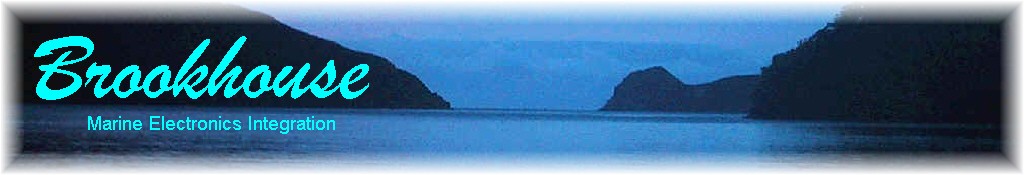 AccueilNewsNMEA multiplexeursAperçuModèle standardModèles AISModèle AISCModèles avec écran LCDCaractéristiques multiplexeursSauvegarde de commutationCommutation de flux de donnéesFiltrage NMEA et conversionDonnées stimulationConversion de DSCConversion de taux en bauds Considérations AISConsidérations pilotes autoMultiplexeurs extras facultatifsRaymarine SeatalkUSBLCDConnecteur de Bluetooth PS2 GPSExemples et diagrammesNorme multiplexeurAIS multiplexeursSérie Raymarine C/E.Conseils et suggestionsAutres produitsEnregistreur de données NMEA accidentéSoutienTéléchargementsFAQInfo généraleIntégration de systèmeNMEA 0183Série CommsCe qui est AIS ?Qu'est-DSC ?NMEA 2000Ce que disent les utilisateursMultiplexeurs BrookhouseEnregistreurs de données BrookhouseLes prix et l'achat deCommande en ligne.Contacter BrookhouseAdresse et CourrielOption de Seatalk (pont de la Seatalk)Option de conversion Seatalk-NMEA 0183 pour Brookhouse NMEA multiplexeursSeatalk est l'auriculaire RayMarine protocole de communication entre ST Marine Instruments. Brookhouse NMEA multiplexeurs prend en charge ce protocole, comme un extra facultatif de bas prix. Si l'option a été installée, le canal d'entrée multiplexeur 1 peut être configuré (par l'utilisateur) pour la connexion d'un automate NMEA ou le bus Raymarine Seatalk. Si configuré pour Seatalk, données sont extraite de l'autobus Seatalk et converties en phrases NMEA. Les phrases NMEA sont inclus dans le flux de données combinées, qui est sortie de port NMEA du multiplexeur (RS422), le port RS232 et l'USB. Cette fonction est souvent appelée un « pont de Seatalk-NMEA ». Un seul câble relie le multiplexeur NMEA avec les instruments de Seatalk. Cette connexion unique donne accès aux données, produites par tous les instruments de Seatalk sur le bus Seatalk. Autres affichettes NMEA peuvent être connected.to les autres multiplexeur d'entrée des canaux.Le multiplexeur NMEA de Brookhouse avec l'option Seatalk fournit des 3 fonctions dans un :Multiplexeur NMEA.Seatalk-NMEA "bridge" (convertisseur de protocole).Pont de Seatalk-USB si l'option USB est installée.Combinateur Seatalk & NMEA. Si installé dans un multiplexeur avec affichage compact repeater programmables par l'utilisateur Brookhouse, données d'instrument Seatalk peuvent également être affichées sur l'écran LCD, c'est-à-dire une fonction répéteur de Seatalk est fournie.Toutes les données dans les phrases NMEA résultant de la conversion de Seatalk-NMEA peuvent être affichées sur l'écran LCD. L'utilisateur peut étape par le biais de l'affiche des données disponibles par déprimant à plusieurs reprises le bouton-poussoir de LCD. De l'affiche peut être définie comme la valeur par défaut de power-up, en déprimant et en maintenant le bouton de commande jusqu'à ce que le mot « Set » s'affiche.Il y a plusieurs façons simples de relier le Brookhouse Multiplexer vers le bus Seatalk. Le signal peut être capté dans n'importe quel point commode. Seatalk instruments ont deux connecteurs Seatalk, pour leur permettre d'être liés à d'autres instruments dans une « chaîne ». Les instruments aux deux extrémités de la chaîne de Seatalk ont donc un connecteur inutilisé. Un de ces connecteurs peut servir à l'autobus Seatalk un lien vers le multiplexeur NMEA (channel 1, Seatalk option activée). Un câble standard de Seatalk avec la longueur requise peut être acheté par le concessionnaire local de RayMarine à cette fin. Ces câbles sont livrés avec bouchons aux deux extrémités. Un plug doit être coupé afin que les fils nus peuvent être insérées dans les bornes à vis sur le Brookhouse multiplexeur.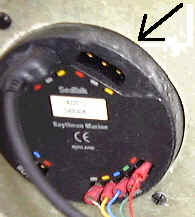 Si un pilote automatique fait partie du système Seatalk, le contrôleur AP fournit également un point de connexion commode.La connexion est également possible sans le câble spécial, en coupant un câble Seatalk existant qui relie les deux instruments et en faisant une épissure simple. Cliquez ici pour voir comment.Le Seatalk conversions NMEA effectué par le Brookhouse multiplexeur comprennent des GPS et toutes les données de l'instrument essentiel. La sortie NMEA a été testée avec de nombreux produits de logiciels de navigation et traceurs de graphique. L'utilisateur peut sélectionner l'ID d'automate NMEA généré dans le menu de configuration multiplexeur. II est le mnémonique standard pour « Instruments intégré »... Si nécessaire, la fonctionnalité de filtrage et de montage, qui est la norme pour tous les Brookhouse multiplexeurs, peut également être appliquée aux peines NMEA qui sont le résultat de la Seatalk de conversion NMEA. Les données suivantes de Seatalk sont extraite de l'autobus Seatalk et converties en NMEA par l'option Brookhouse Mux Seatalk :AccueilNewsNMEA multiplexeursAperçuModèle standardModèles AISModèle AISCModèles avec écran LCDCaractéristiques multiplexeursSauvegarde de commutationCommutation de flux de donnéesFiltrage NMEA et conversionDonnées stimulationConversion de DSCConversion de taux en bauds Considérations AISConsidérations pilotes autoMultiplexeurs extras facultatifsRaymarine SeatalkUSBLCDConnecteur de Bluetooth PS2 GPSExemples et diagrammesNorme multiplexeurAIS multiplexeursSérie Raymarine C/E.Conseils et suggestionsAutres produitsEnregistreur de données NMEA accidentéSoutienTéléchargementsFAQInfo généraleIntégration de systèmeNMEA 0183Série CommsCe qui est AIS ?Qu'est-DSC ?NMEA 2000Ce que disent les utilisateursMultiplexeurs BrookhouseEnregistreurs de données BrookhouseLes prix et l'achat deCommande en ligne.Contacter BrookhouseAdresse et CourrielBrookhouse Seatalk-NMEA pont conversionsRemarque : Seatalk est une marque de commerce de RayMarine.Brookhouse Seatalk-NMEA pont conversionsRemarque : Seatalk est une marque de commerce de RayMarine.